			ส่วนการใช้น้ำชลประทาน  สำนักบริหารจัดการน้ำและอุทกวิทยา โทร. 0 2669 4229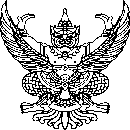 	สบอ06/             /2559		สิงหาคม  2559		ขอแจ้งจุดสำรวจผลผลิตข้าวนาปี  พ.ศ. 2559/60   พร้อมพิกัดเรียน   ผส.ชป.12	ส่วนการใช้น้ำชลประทาน สำนักบริหารจัดการน้ำและอุทกวิทยา ขอส่งจำนวนและพิกัด           จุดศูนย์กลางจุดสำรวจผลผลิตข้าวนาปี ปี 2559/60 ของโครงการต่าง ๆ ใน สชป.12 เพื่อให้พนักงานสำรวจผลผลิตข้าวคำนวณจุดในแผนที่ มาตราส่วน  ๑: ๕๐,๐๐๐  ชุด  L ๗๐๑๗  และออกตั้งแปลงสำรวจผลผลิตเช่นเดียวกับปีก่อน ๆได้แนบจำนวนและพิกัดฯ ของโครงการต่าง ๆ มาพร้อมนี้คือ		1. โครงการส่งน้ำและบำรุงรักษาพลเทพ	2. โครงการส่งน้ำและบำรุงรักษาท่าโบสถ์	3. โครงการส่งน้ำและบำรุงรักษาสามชุก	4. โครงการส่งน้ำและบำรุงรักษาดอนเจดีย์	5. โครงการส่งน้ำและบำรุงรักษาโพธิ์พระยา	6.โครงการส่งน้ำและบำรุงรักษาบรมธาตุ	7. โครงการส่งน้ำและบำรุงรักษาชันสูตร	8. โครงการส่งน้ำและบำรุงรักษายางมณี	9. โครงการส่งน้ำและบำรุงรักษาผักไห่	10. โครงการส่งน้ำและบำรุงรักษากระเสียว	11โครงการส่งน้ำและบำรุงรักษาทับเสลา	12.โครงการชลประทานอุทัยธานี	13.โครงการชลประทานชัยนาทถ้าหากมีโครงการใดที่สร้างเสร็จแล้ว แต่ยังไม่มีการสำรวจเนื้อที่และผลผลิต (นอกเหนือจากโครงการที่แจ้งมานี้)  กรุณาแจ้งให้ทราบ	จึงเรียนมาเพื่อโปรดพิจารณาสั่งดำเนินการไปยังโครงการดังกล่าว					    ลงชื่อ      ศุภชัย  แก้วลำใย		(นายศุภชัย  แก้วลำใย)									ผชน.บอ.			ส่วนการใช้น้ำชลประทาน  สำนักบริหารจัดการน้ำและอุทกวิทยา โทร. 0 2669 4229	สบอ06/             /2559		สิงหาคม  2559		ขอแจ้งจุดสำรวจผลผลิตข้าวนาปี  พ.ศ. 2559/60   พร้อมพิกัดเรียน   ผคบ.พลเทพ	ส่วนการใช้น้ำชลประทาน  ขอส่งรายงานจำนวนจุดสำรวจผลผลิตข้าวนาปี ปี 2559/60ของโครงการส่งน้ำและบำรุงรักษาพลเทพจำนวน 14 จุด โดยแจ้งพิกัดของจุดศูนย์กลางจุดสำรวจในแผนที่ทหาร มาตราส่วน ๑: ๕๐,๐๐๐ ชุด L๗๐๑๗ ดังนี้คือ	ประเภทที่	ตัวอย่างที่	-	(Segment No.)		พิกัดที่			2		 1	-	(2001)			11107785						2	-	(2002)			10407350					3	-	(2003)			08656760					4	-	(2004)			16058060					5	-	(2005)			18357830					6	-	(2006)			15107675					7	-	(2007)			19707480					8	-	(2008)			14907325					9	-	(2009)			19157165					10	-	(2010)			12007180					11	-	(2011)			15856935					12	-	(2012)			13756780					13	-	(2013)			18606640					14	-	(2014)			12206475	ปีนี้ขอให้ใช้สีเขียวเป็นสัญลักษณ์		จึงเรียนมาเพื่อโปรดพิจารณาดำเนินการ					    ลงชื่อ      ศุภชัย  แก้วลำใย		(นายศุภชัย  แก้วลำใย)									ผชน.บอ.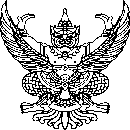 			ส่วนการใช้น้ำชลประทาน  สำนักบริหารจัดการน้ำและอุทกวิทยา โทร. 0 2669 4229	สบอ06/             /2559		สิงหาคม  2559		ขอแจ้งจุดสำรวจผลผลิตข้าวนาปี  พ.ศ. 2559/60   พร้อมพิกัดเรียน  ผคบ.ท่าโบสถ์	ส่วนการใช้น้ำชลประทาน  ขอส่งรายงานจำนวนจุดสำรวจผลผลิตข้าวนาปี ปี 2559/60ของโครงการส่งน้ำและบำรุงรักษาท่าโบสถ์ จำนวน 16 จุด โดยแจ้งพิกัดของจุดศูนย์กลางจุดสำรวจในแผนที่ทหาร  มาตราส่วน ๑: ๕๐,๐๐๐ ชุด L๗๐๑๗ ดังนี้คือ	ประเภทที่	ตัวอย่างที่	-	(Segment No.)		พิกัดที่			2		1	-	(2001)			11006370					2	-	(2002)			08356040					3	-	(2003)			12355785					4	-	(2004)			09255460					5	-	(2005)			13355095					6	-	(2006)			11404850					7	-	(2007)			15754690					8	-	(2008)			13254460					9	-	(2009)			18405260					10	-	(2010)			20105040					11	-	(2011)			18204820					12	-	(2012)			20754620					13	-	(2013)			20004290					14	-	(2014)			11354230					15	-	(2015)			16153850					16	-	(2016)			09703555ปีนี้ขอให้ใช้สีเขียวเป็นสัญลักษณ์	จึงเรียนมาเพื่อโปรดพิจารณาดำเนินการ					    ลงชื่อ      ศุภชัย  แก้วลำใย		(นายศุภชัย  แก้วลำใย)									ผชน.บอ.		ส่วนการใช้น้ำชลประทาน  สำนักบริหารจัดการน้ำและอุทกวิทยา โทร. 0 2669 4229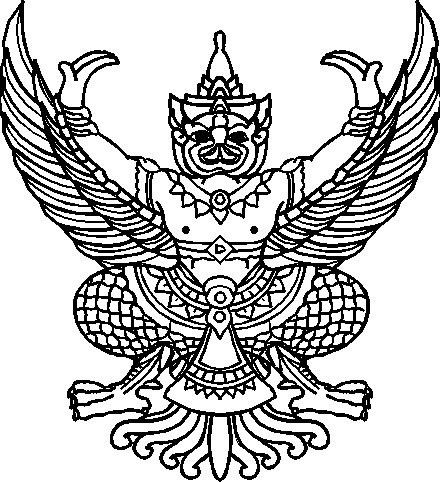 	สบอ06/             /2559		สิงหาคม  2559		ขอแจ้งจุดสำรวจผลผลิตข้าวนาปี  พ.ศ. 2559/60   พร้อมพิกัดเรียน  ผคบ.สามชุก	ส่วนการใช้น้ำชลประทาน  ขอส่งรายงานจำนวนจุดสำรวจผลผลิตข้าวนาปี ปี 2559/60ของโครงการส่งน้ำและบำรุงรักษาสามชุก  จำนวน 28 จุด   โดยแจ้งพิกัดของจุดศูนย์กลางจุดสำรวจในแผนที่ทหาร  มาตราส่วน ๑: ๕๐,๐๐๐ ชุด L๗๐๑๗ ดังนี้คือ		ประเภทที่	ตัวอย่างที่	-	(Segment No.)		พิกัดที่			1		1	-	(1001)			15803200					2	-	(1002)			15202660					3	-	(1003)			17752275					4	-	(1004)			14351755					5	-	(1005)			21001580			2	          6	-	(2006)			24503715					7	-	(2007)			20652480					8	-	(2008)			31002160					9	-	(2009)			25201975					10	-	(2010)			29401835					11	-	(2011)			26251710					12	-	(2012)			28551615					13	-	(2013)			25301435					14	-	(2014)			29551225					15	-	(2015)			12701530					16	-	(2016)			18251425					17	-	(2017)			12001285					18	-	(2018)			21101210					19	-	(2019)			16001130					20	-	(2020)			11350985					21	-	(2021)			15750880					22	-	(2022)			13400715					23	-	(2023)			10300620					24	-	(2024)			14650510					25	-	(2025)			11800380					26	-	(2026)			05959975	ประเภทที่ ...	ประเภทที่	ตัวอย่างที่	-	(Segment No.)		พิกัดที่			3		27	-	(3027)			06609480					28	-	(3028)			03809055ปีนี้ขอให้ใช้สีเขียวเป็นสัญลักษณ์	จึงเรียนมาเพื่อโปรดพิจารณาดำเนินการ					    ลงชื่อ     ศุภชัย  แก้วลำใย		(นายศุภชัย  แก้วลำใย)									ผชน.บอ.	ส่วนการใช้น้ำชลประทาน  สำนักบริหารจัดการน้ำและอุทกวิทยา โทร. 0 2669 4229	สบอ06/             /2559		สิงหาคม  2559		ขอแจ้งจุดสำรวจผลผลิตข้าวนาปี  พ.ศ. 2559/60   พร้อมพิกัดเรียน  ผคบ.ดอนเจดีย์	ส่วนการใช้น้ำชลประทาน  ขอส่งรายงานจำนวนจุดสำรวจผลผลิตข้าวนาปี ปี 2559/60 ของโครงการส่งน้ำและบำรุงรักษาดอนเจดีย์  จำนวน ๑4 จุด   โดยแจ้งพิกัดของจุดศูนย์กลางจุดสำรวจในแผนที่ทหาร  มาตราส่วน ๑: ๕๐,๐๐๐ ชุด L๗๐๑๗ ดังนี้คือ	ประเภทที่	ตัวอย่างที่	-	(Segment No.)		พิกัดที่					1		1	-	(1001)			09601715						2	-	(1002)			08851445					3	-	(1003)			06851185					4	-	(1004)			04800725			2		5	-	(2005)			11602985						6	-	(2006)			13802675					7	-	(2007)			09702175					8	-	(2008)			08100820					9	-	(2009)			02900530					10	-	(2010)			01050230					11	-	(2011)			98209920					12	-	(2012)			00159670					13	-	(2013)			03159480					14	-	(2014)			97409185ปีนี้ขอให้ใช้สีเขียวเป็นสัญลักษณ์	จึงเรียนมาเพื่อโปรดพิจารณาดำเนินการ					    ลงชื่อ      ศุภชัย  แก้วลำใย		(นายศุภชัย  แก้วลำใย)									ผชน.บอ.	ส่วนการใช้น้ำชลประทาน  สำนักบริหารจัดการน้ำและอุทกวิทยา โทร. 0 2669 4229	สบอ06/             /2559		สิงหาคม  2559		ขอแจ้งจุดสำรวจผลผลิตข้าวนาปี  พ.ศ. 2559/60   พร้อมพิกัดเรียน  ผคบ.โพธิ์พระยาส่วนการใช้น้ำชลประทาน  ขอส่งรายงานจำนวนจุดสำรวจผลผลิตข้าวนาปี ปี 2559/60ของโครงการส่งน้ำและบำรุงรักษาโพธิ์พระยา  จำนวน 12 จุด   โดยแจ้งพิกัดของจุดศูนย์กลางจุดสำรวจในแผนที่ทหาร  มาตราส่วน ๑ : ๕๐,๐๐๐ ชุด L ๗๐๑๗ ดังนี้คือ	ประเภทที่	ตัวอย่างที่	-	(Segment No.)		พิกัดที่			2		1	-	(2001)			27650935						2	-	(2002)			26500170					3	-	(2003)			29500635					4	-	(2004)			30609985					5	-	(2005)			25709610					6	-	(2006)			20250845					7	-	(2007)			18850125					8	-	(2008)			13509660					9	-	(2009)			67359330					10	-	(2010)			11358855					11	-	(2011)			16959360					12	-	(2012)			22759030ปีนี้ขอให้ใช้สีเขียวเป็นสัญลักษณ์	จึงเรียนมาเพื่อโปรดพิจารณาดำเนินการ					    ลงชื่อ      ศุภชัย  แก้วลำใย		(นายศุภชัย  แก้วลำใย)									ผชน.บอ.			ส่วนการใช้น้ำชลประทาน  สำนักบริหารจัดการน้ำและอุทกวิทยา โทร. 0 2669 4229	สบอ06/             /2559		สิงหาคม  2559		ขอแจ้งจุดสำรวจผลผลิตข้าวนาปี  พ.ศ. 2559/60   พร้อมพิกัดเรียน  ผคบ.บรมธาตุ	ส่วนการใช้น้ำชลประทาน  ขอส่งรายงานจำนวนจุดสำรวจผลผลิตข้าวนาปี ปี 2559/60ของโครงการส่งน้ำและบำรุงรักษาบรมธาตุ จำนวน 22 จุด โดยแจ้งพิกัดของจุดศูนย์กลางจุดสำรวจในแผนที่ทหาร  มาตราส่วน ๑ : ๕๐,๐๐๐ ชุด L ๗๐๑๗ ดังนี้คือ	ประเภทที่	ตัวอย่างที่	-	(Segment No.)		พิกัดที่			1		1	-	(1001)			31357465					2	-	(1002)			25706930					3	-	(1003)			33457100					4	-	(1004)			36656735					5	-	(1005)			29506540					6	-	(1006)			35306125					7	-	(1007)			21206185					8	-	(1008)			27555735					9	-	(1009)			21605720					10	-	(1010)			24255420			2		11	-	(2011)			25707345					12	-	(2012)			29056010					13	-	(2013)			21456445					14	-	(2014)			16005730					15	-	(2015)			32205575					16	-	(2016)			27455250					17	-	(2017)			31604880					18	-	(2018)			23104710					19	-	(2019)			25404295					20	-	(2020)			41506055					21	-	(2021)			46704815					22	-	(2022)			40705200ปีนี้ขอให้ใช้สีเขียวเป็นสัญลักษณ์	จึงเรียนมาเพื่อโปรดพิจารณาดำเนินการ					    ลงชื่อ      ศุภชัย  แก้วลำใย		(นายศุภชัย  แก้วลำใย)									ผชน.บอ.			ส่วนการใช้น้ำชลประทาน  สำนักบริหารจัดการน้ำและอุทกวิทยา โทร. 0 2669 4229	สบอ06/             /2559		สิงหาคม  2559		ขอแจ้งจุดสำรวจผลผลิตข้าวนาปี  พ.ศ. 2559/60   พร้อมพิกัดเรียน  ผคบ.ชันสูตร	ส่วนการใช้น้ำชลประทาน  ขอส่งรายงานจำนวนจุดสำรวจผลผลิตข้าวนาปี ปี 2559/60ของโครงการส่งน้ำและบำรุงรักษาชันสูตร  จำนวน 20 จุด   โดยแจ้งพิกัดของจุดศูนย์กลางจุดสำรวจในแผนที่ทหาร  มาตราส่วน ๑ : ๕๐,๐๐๐ ชุด L ๗๐๑๗ ดังนี้คือ	ประเภทที่	ตัวอย่างที่	-	(Segment No.)		พิกัดที่			1		1	-	(1001)			40204990						2	-	(1002)			37904785					3	-	(1003)			33504245					4	-	(1004)			40704360					5	-	(1005)			44654030					6	-	(1006)			46903585						7	-	(1007)			43353210					8	-	(1008)			38903040					9	-	(1009)			35752535			2		10	-	(2010)			37305605					11	-	(2011)			29004175					12	-	(2012)			34903460					13	-	(2013)			36003865					14	-	(2014)			48252575					15	-	(2015)			44102140					16	-	(2016)			33302630					17	-	(2017)			33801540					18	-	(2018)			40401635					19	-	(2019)			38650630					20	-	(2020)			35209785	ปีนี้ขอให้ใช้สีเขียวเป็นสัญลักษณ์	จึงเรียนมาเพื่อโปรดพิจารณาดำเนินการ					    ลงชื่อ      ศุภชัย  แก้วลำใย		(นายศุภชัย  แก้วลำใย)									ผชน.บอ.			ส่วนการใช้น้ำชลประทาน  สำนักบริหารจัดการน้ำและอุทกวิทยา โทร. 0 2669 4229	สบอ06/             /2559		สิงหาคม  2559		ขอแจ้งจุดสำรวจผลผลิตข้าวนาปี  พ.ศ. 2559/60   พร้อมพิกัดเรียน  ผคบ.ยางมณี	ส่วนการใช้น้ำชลประทาน  ขอส่งรายงานจำนวนจุดสำรวจผลผลิตข้าวนาปี ปี 2559/60ของโครงการส่งน้ำและบำรุงรักษายางมณี  จำนวน 18 จุด   โดยแจ้งพิกัดของจุดศูนย์กลางจุดสำรวจในแผนที่ทหาร  มาตราส่วน ๑ : ๕๐,๐๐๐ ชุด L ๗๐๑๗ ดังนี้คือ	ประเภทที่	ตัวอย่างที่	-	(Segment No.)		พิกัดที่			1		1	-	(1001)			48354320						2	-	(1002)			49704065			2		3	-	(2003)			50203835					4	-	(2004)			52353415					5	-	(2005)			50152745					6	-	(2006)			54802330						7		(2007)			55801735					8	-	(2008)			41601070					9	-	(2009)			50751880					10	-	(2010)			48501525					11	-	(2011)			51201270					12	-	(2012)			49650945					13	-	(2013)			54150775					14	-	(2014)			52100390			3		15	-	(3015)			46500870						16	-	(3016)			43250580					17	-	(3017)			45600275					18	-	(3018)			42200085	ปีนี้ขอให้ใช้สีเขียวเป็นสัญลักษณ์	จึงเรียนมาเพื่อโปรดพิจารณาดำเนินการ					    ลงชื่อ      ศุภชัย  แก้วลำใย		(นายศุภชัย  แก้วลำใย)									ผชน.บอ.			ส่วนการใช้น้ำชลประทาน  สำนักบริหารจัดการน้ำและอุทกวิทยา โทร. 0 2669 4229	สบอ06/             /2559		สิงหาคม  2559		ขอแจ้งจุดสำรวจผลผลิตข้าวนาปี  พ.ศ. 2559/60   พร้อมพิกัดเรียน  ผคบ.ผักไห่	ส่วนการใช้น้ำชลประทาน  ขอส่งรายงานจำนวนจุดสำรวจผลผลิตข้าวนาปี ปี 2559/60ของโครงการส่งน้ำและบำรุงรักษาผักไห่  จำนวน 7 จุด   โดยแจ้งพิกัดของจุดศูนย์กลางจุดสำรวจในแผนที่ทหาร  มาตราส่วน ๑ : ๕๐,๐๐๐ ชุด L ๗๐๑๗ ดังนี้คือ	ประเภทที่	ตัวอย่างที่	-	(Segment No.)		พิกัดที่			2		1	-	(2001)			52750120						2	-	(2002)			55309920					3	-	(2003)			50659735					4	-	(2004)			54009550					5	-	(2005)			46259730			3		6	-	(3006)			43759380					7	-	(3007)			48259200ปีนี้ขอให้ใช้สีเขียวเป็นสัญลักษณ์	จึงเรียนมาเพื่อโปรดพิจารณาดำเนินการ					    ลงชื่อ      ศุภชัย  แก้วลำใย		(นายศุภชัย  แก้วลำใย)									ผชน.บอ.			ส่วนการใช้น้ำชลประทาน  สำนักบริหารจัดการน้ำและอุทกวิทยา โทร. 0 2669 4229	สบอ06/             /2559		สิงหาคม  2559		ขอแจ้งจุดสำรวจผลผลิตข้าวนาปี  พ.ศ. 2559/60   พร้อมพิกัดเรียน  ผคบ.กระเสียว	ส่วนการใช้น้ำชลประทาน  ขอส่งรายงานจำนวนจุดสำรวจผลผลิตข้าวนาปี ปี 2559/60ของโครงการส่งน้ำและบำรุงรักษากระเสียวจำนวน 6 จุด   โดยแจ้งพิกัดของจุดศูนย์กลางจุดสำรวจในแผนที่ทหาร  มาตราส่วน ๑ : ๕๐,๐๐๐ ชุด L ๗๐๑๗ ดังนี้คือ	ประเภทที่	ตัวอย่างที่	-	(Segment No.)		พิกัดที่			2		1	-	(2001)			95904660						2	-	(2002)			03404265					3	-	(2003)			93854160					4	-	(2004)			05554040					5	-	(2005)			97603935					6	-	(2006)			01553585ปีนี้ขอให้ใช้สีเขียวเป็นสัญลักษณ์	จึงเรียนมาเพื่อโปรดพิจารณาดำเนินการ					    ลงชื่อ      ศุภชัย  แก้วลำใย		(นายศุภชัย  แก้วลำใย)									ผชน.บอ.			ส่วนการใช้น้ำชลประทาน  สำนักบริหารจัดการน้ำและอุทกวิทยา โทร. 0 2669 4229	สบอ06/             /2559		สิงหาคม  2559		ขอแจ้งจุดสำรวจผลผลิตข้าวนาปี  พ.ศ. 2559/60   พร้อมพิกัดเรียน  ผคบ.ทับเสลา	ส่วนการใช้น้ำชลประทาน  ขอส่งรายงานจำนวนจุดสำรวจผลผลิตข้าวนาปี ปี 2559/60  ของโครงการส่งน้ำและบำรุงรักษาทับเสลาจำนวน 20 จุด   โดยแจ้งพิกัดของจุดศูนย์กลางจุดสำรวจในแผนที่ทหาร  มาตราส่วน ๑ : ๕๐,๐๐๐ ชุด L ๗๐๑๗ ดังนี้คือ	ประเภทที่	ตัวอย่างที่	-	(Segment No.)		พิกัดที่			2		1	-	(2001)			78400280						2	-	(2002)			80300090					3	-	(2003)			84109930					4	-	(2004)			89850055			3		5	-	(3005)			56651795					6	-	(3006)			55251490						7	-	(3007)			90201090					8	-	(3008)			87000915					9	-	(3009)			94300875					10	-	(3010)			86000770					11	-	(3011)			92500685					12	-	(3012)			83150570					13	-	(3013)			89000470					14	-	(3014)			85000340					15	-	(3015)			89650250					16	-	(3016)			87750120					17	-	(3017)			91450020						18	-	(3018)			83409835					19	-	(3019)			90109790					20	-	(3020)			93559665	ปีนี้ขอให้ใช้สีเขียวเป็นสัญลักษณ์	จึงเรียนมาเพื่อโปรดพิจารณาดำเนินการ					    ลงชื่อ      ศุภชัย  แก้วลำใย		(นายศุภชัย  แก้วลำใย)									ผชน.บอ.			ส่วนการใช้น้ำชลประทาน  สำนักบริหารจัดการน้ำและอุทกวิทยา โทร. 0 2669 4229	สบอ06/             /2559		สิงหาคม  2559		ขอแจ้งจุดสำรวจผลผลิตข้าวนาปี  พ.ศ. 2559/60   พร้อมพิกัดเรียน  ผคป.อุทัยธานี	ส่วนการใช้น้ำชลประทาน  ขอส่งรายงานจำนวนจุดสำรวจผลผลิตข้าวนาปี ปี 2559/60  ของโครงการชลประทานอุทัยธานี  จำนวน 15 จุด   โดยแจ้งพิกัดของจุดศูนย์กลางจุดสำรวจในแผนที่ทหาร  มาตราส่วน ๑ : ๕๐,๐๐๐ ชุด L ๗๐๑๗ ดังนี้คือ	ประเภทที่	ตัวอย่างที่	-	(Segment No.)		พิกัดที่1. วังร่มเกล้า			3		1	-	(3001)			04551325						2	-	(3002)			05852100					3	-	(3003)			06001610					4	-	(3004)			04851230					5	-	(3005)			050510502. อ่างฯ ห้วยขุนแก้ว	3		1	-	(3001)			65859645						2	-	(3002)			68709530					3	-	(3003)			78509490					4	-	(3004)			67059415					5	-	(3005)			79159360					6	-	(3006)			72159290					7	-	(3007)			85359290					8	-	(3008)			75509200					9	-	(3009)			79409150					10	-	(3010)			87359090ปีนี้ขอให้ใช้สีเขียวเป็นสัญลักษณ์	จึงเรียนมาเพื่อโปรดพิจารณาดำเนินการ					    ลงชื่อ      ศุภชัย  แก้วลำใย		(นายศุภชัย  แก้วลำใย)									ผชน.บอ.			ส่วนการใช้น้ำชลประทาน  สำนักบริหารจัดการน้ำและอุทกวิทยา โทร. 0 2669 4229	สบอ06/             /2559		สิงหาคม  2559		ขอแจ้งจุดสำรวจผลผลิตข้าวนาปี  พ.ศ. 2559/60   พร้อมพิกัดเรียน  ผคป.ชัยนาท	ส่วนการใช้น้ำชลประทาน  ขอส่งรายงานจำนวนจุดสำรวจผลผลิตข้าวนาปี ปี 2559/60  ของโครงการชลประทานชัยนาท  จำนวน 5 จุด   โดยแจ้งพิกัดของจุดศูนย์กลางจุดสำรวจในแผนที่ทหาร  มาตราส่วน ๑ : ๕๐,๐๐๐ ชุด L ๗๐๑๗ ดังนี้คือ	ประเภทที่	ตัวอย่างที่	-	(Segment No.)		พิกัดที่			2		1	-	(2001)			12208550						2	-	(2002)			08158110					3	-	(2003)			09457730					4	-	(2004)			04207370					5	-	(2005)			06307060ปีนี้ขอให้ใช้สีเขียวเป็นสัญลักษณ์	จึงเรียนมาเพื่อโปรดพิจารณาดำเนินการ					    ลงชื่อ      ศุภชัย  แก้วลำใย		(นายศุภชัย  แก้วลำใย)									ผชน.บอ.